Qui écrit ?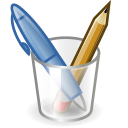 Auteur : Jean-Luc Sorée – CAF TihangePublic visé : secondaire degré inférieurMatériel : Ordinateur ou tablettes connectés Durée totale : 50’Nombre de séquences : 1 Objectifs :Distinguer les différents producteurs des contenus (photos, articles, vidéos, …)Distinguer les genres journalistiquesObserver les moyens mis en œuvre pour favoriser développer l’interactivité Déroulement Partie  1 Par groupe de deux, observation de la page d’accueil d’un site de presse et identification des auteurs des contenus sur la page d’accueil (nom et fonction au sein de l’équipe)Partie  2  Distinguer les différents contenus (fil info, dossiers, blogs commentaires, interviews, archives…) et les liens entre eux (articles avec photos et/ou vidéos, liens hypertextes vers blogs, vidéos, autres sites de presse, etc.).Identifier les genres que l’on retrouve dans la presse écrite (enquête, portrait, crhonique, billet d’humeur…).Partie 3 